Keep It Hot! HandoutDay 1: IntroductionToday, you will study heat transfer by conduction and convection!Fill in the rest of these statements:Heat is Heat always flows from _______________________________ to _______________________________If we heat up a material (such as water), the molecules begin to Complete these statements:Conduction is heat transfer that occurs Convection is heat transfer Radiation is heat transfer that is carried by Label each picture with the type of heat transfer that is occurring: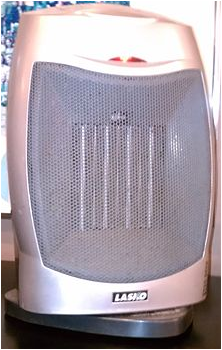 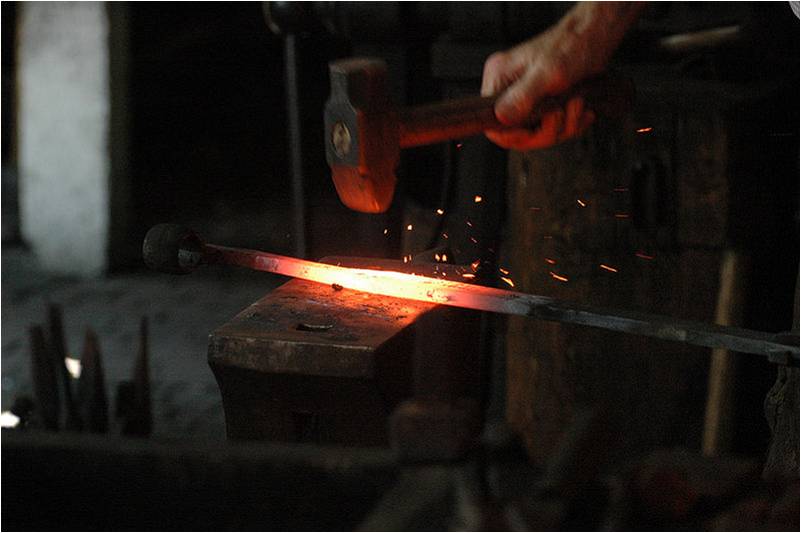 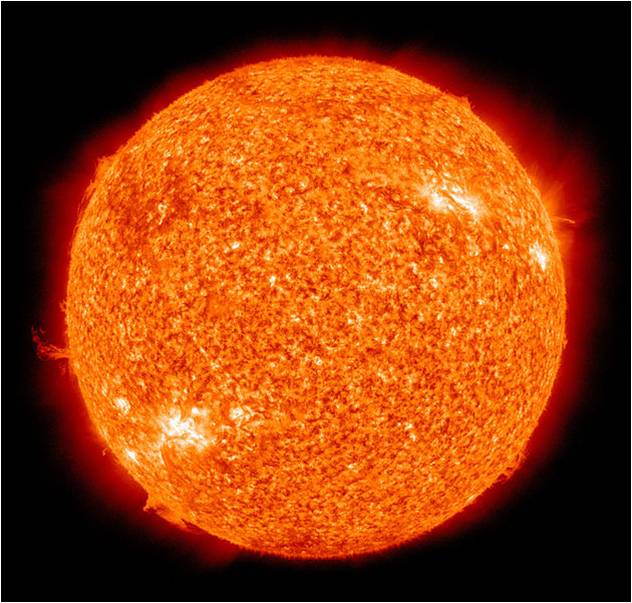 ______________________	______________________	______________________QuestionsEver wonder why a thermos keeps drinks cool or warm? Or why coffee shops put cardboard sleeves around paper coffee cups? You will find out in this activity! But first, answer these questions:What does insulation do?The goal is to prevent heat from leaving your bottle. What types of materials do you think would be good at this? List them below.Does the thickness of your insulation matter? Explain what you think would happen if you double the amount of insulation used on each bottle.Vocabularyheatheat transferconductionconvectionradiationinsulationYour Engineering ChallengeTo create insulated bottles to keep water hot as long as possible. 
To do this, your group will create and test different insulated bottle designs.DesignYou will test three materials for insulation of a plastic bottle. You will also test a bottle with no insulation to provide a point of comparison (control). You are welcome to bring in materials from home to test, but you will be provided with the following materials in class.Materials4 plastic bottles with tight fitting lids test insulation materials, such as aluminum foil, construction paper/tag board, felt, bubble wraphot waterthermometers, one per bottle (or share among groups)house fan (share among groups)Team Brainstorming-Thinking-ResearchingThe goal is to prevent heat from leaving your bottle. What types of materials do you think would be good at this? List them below.Does the thickness of your insulation matter? Explain what you think would happen if you double the amount of insulation used on each bottle.Day 2 Procedure: Build and Test 1 - Cooling with No FanApply a different insulation material (using tape) to each of your bottles. If more than one layer is added, make sure to add the same number of layers for each material.Your instructor will fill each of your bottles with hot water. Seal the lids tightly and do not open them since water at this temperature can burn skin.Place a thermometer in one bottle and record the temperature in the table below. At the beginning, all of your bottles are the same temperature so record this number in all four boxes.Wait 10 minutes and record in the table below the temperatures of all the bottles.Calculate the change in temperature and enter in the appropriate column of the table below. Answer the Results and Discussion questions belowNote: With the help of your teacher, discard the water and set aside your bottles for Day 3.Day 2 Data CollectionWith no fan blowing, record your data:Day 2 Results and DiscussionWhat material kept the water hottest? Is this what you expected?Day 3 Procedure: Test 1 - Cooling with FanPosition the same bottles used the previous day in front of a fan.Your instructor will fill each of your bottles with hot water. Seal the lids tightly and do not open them since water at this temperature can burn skin.Place a thermometer in one bottle and record the temperature in the table below. At the beginning, all of your bottles are the same temperature so record this number in all four boxes.Switch on the fan, wait 10 minutes, and then record in the table below the temperatures of each bottle.Calculate the change in temperature and enter in the appropriate column of the table below. Next, answer the Results and Discussion questions below.Day 3 Data CollectionWith the fan blowing, record your data in the following table.Day 4 Results and DiscussionWhat material kept the water hottest? Is this what you expected?Did heat transfer occur faster or slower when the fan was on?What kinds of heat transfer occurred when the fan was on? Explain where each type was occurring.What kind/s of heat transfer was/were occurring when the fan was off? Can you explain the difference?How did increasing convection affect the rate of conduction and why?Suggest a modification (change) you would make to your best insulation to reduce heat transfer even more. Would this change the cost ($) of manufacturing (making) your bottle?Connect ItUsing your knowledge of heat transfer, why do you feel warmer when you wear a jacket in the winter? (What is the jacket doing?)Insulation Material (and # of layers)Beginning temperature (show units!)Temperature after 10 minutesChange in temperatureControl (no insulation)Insulation Material (and # of layers)Beginning temperature (show units!)Temperature after 10 minutesChange in temperatureControl (no insulation)